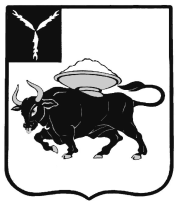 МУНИЦИПАЛЬНОЕ ОБРАЗОВАНИЕ ГОРОД ЭНГЕЛЬСЭНГЕЛЬССКОГО МУНИЦИПАЛЬНОГО РАЙОНАСАРАТОВСКОЙ ОБЛАСТИЭНГЕЛЬССКИЙ ГОРОДСКОЙ СОВЕТ ДЕПУТАТОВРЕШЕНИЕот 26 декабря 2018 года                                                                                                        № 48/02Девятое (совместное) заседаниеО внесении изменений в Положение о порядке управления и распоряжения имуществом, находящимся в собственности муниципального образования город Энгельс Энгельсского муниципального района Саратовской областиВ соответствии с Федеральным законом от 6 октября 2003 года  № 131-Ф3 «Об общих принципах организации местного самоуправления в Российской Федерации», Федеральным законом от 3 июля 2018 года № 185-ФЗ «О внесении изменений в отдельные законодательные акты Российской Федерации в целях расширения имущественной поддержки субъектов малого и среднего предпринимательства», Уставом муниципального образования город Энгельс Энгельсского муниципального района Саратовской области,Энгельсский городской Совет депутатов                                                   РЕШИЛ:1. Внести в Положение о порядке управления и распоряжения имуществом, находящимся в собственности муниципального образования город Энгельс Энгельсского муниципального района Саратовской области, утвержденное решением  Энгельсского городского Совета депутатов от 20 декабря 2013 года № 69/01, следующие изменения:1.1. В пункте 2.2:- подпункт 21 считать подпунктом 22;- дополнить новым подпунктом 21 следующего содержания:«21) об установлении срока рассрочки оплаты муниципального недвижимого имущества, приобретаемого субъектами малого и среднего предпринимательства при реализации  в соответствии с Федеральным законом от 22 июля 2008 года № 159-ФЗ «Об особенностях отчуждения недвижимого имущества, находящегося в государственной  или в муниципальной собственности и арендуемого субъектами малого и среднего предпринимательства, и о внесении изменений в отдельные законодательные акты Российской Федерации» преимущественного права на приобретение  арендуемого муниципального недвижимого имущества.».2. Настоящее решение подлежит официальному опубликованию.3. Настоящее решение вступает в силу со дня его официального опубликования. 4. Контроль за исполнением настоящего решения возложить на Комиссию по бюджетно-финансовым и экономическим вопросам, налогам, собственности и предпринимательству.Глава муниципальногообразования город Энгельс 				                                      С.Е. Горевский